Transnarodowy program Interreg Europa ŚrodkowaObszar: Austria, Chorwacja, Czechy, Węgry, Polska, Słowacja, Słowenia, Niemcy (Badenia-Wirtembergia, Bawaria, Berlin, Brandenburgia, Meklemburgia - Pomorze Przednie, Saksonia, Saksonia-Anhalt, Turyngia), Włochy (Piemont, Valle d'Aosta, Liguria, Lombardia, Bolzano/Bozen, Trydent, Veneto, Friuli-Wenecja Julijska, Emilia-Romagna). Dofinansowanie polskich partnerów może wynieść do 85%.Polscy partnerzy wiodący projektów transnarodowych mają prawo do skorzystania ze środków rezerwy budżetowej celem pokrycia części swojego wkładu własnego.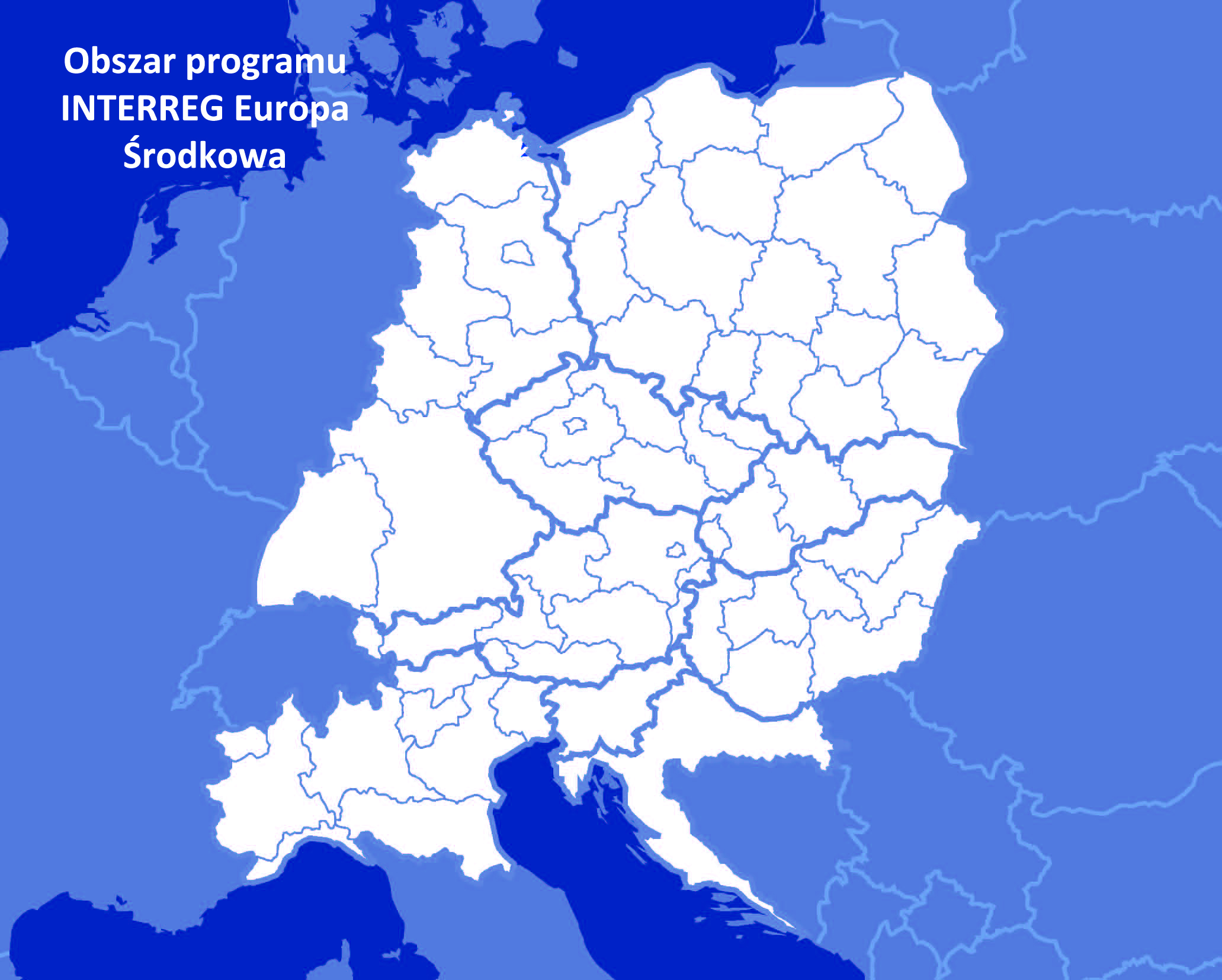 3. nabór projektów trwa do 25 stycznia 2018 r.Regionalne seminaria informacyjne w 2017 r.13 listopada w Katowicach, 5 grudnia w Szczecinie, 6 grudnia we WrocławiuPriorytety tematyczne:
1. Współpraca w zakresie innowacji na rzecz zwiększenia konkurencyjności
2. Współpraca w zakresie strategii niskoemisyjnych
3. Współpraca w zakresie zasobów naturalnych i kulturowych na rzecz trwałego wzrostu gospodarczego
4. Współpraca na rzecz poprawy powiązań transportowychUdział polskich partnerów wraz z dofinansowaniem w podziale na regiony w projektach po dwóch naborachWięcej informacji na stronach: www.interreg-central.eu
www.ewt.gov.pl, www.europasrodkowa.gov.pl 
Transnarodowy program Interreg Region Morza BałtyckiegoObszar: Polska, wybrane regiony północno-wschodnich Niemiec, Dania, Szwecja, Finlandia, Litwa, Łotwa, Estonia oraz państwa spoza UE: Norwegia, Rosja (wybrane regiony) i Białoruś.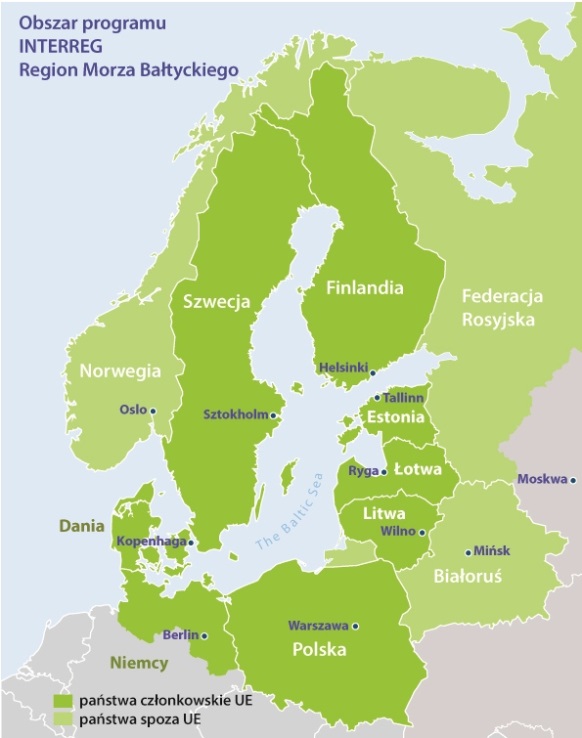 Dofinansowanie polskich partnerów może wynieść do 85%.Polscy partnerzy wiodący projektów transnarodowych mają prawo do skorzystania ze środków rezerwy budżetowej celem pokrycia części swojego wkładu własnego.3. nabór projektów trwa do 9 kwietnia 2018 r.Do 15 stycznia 2018 r. należy skonsultować pomysł na projekt z pracownikami wspólnego sekretariatu programu.Planowane seminaria informacyjne30 listopada w Warszawie - seminarium przygotowujące polskie instytucje do trzeciego naboru wniosków. W trakcie seminarium stwarzamy wyjątkową okazję do indywidualnego omówienia pomysłu na projekt z ekspertami ze Wspólnego Sekretariatu programu.Regionalne seminaria informacyjne w 2017 r.13 listopada w Katowicach, 5 grudnia w Szczecinie, 6 grudnia we WrocławiuPriorytety tematyczne dla projektów standardowych: 1. Potencjał dla innowacji 
2. Efektywne gospodarowanie zasobami naturalnymi 
3. Zrównoważony transport 
Udział polskich partnerów wraz z dofinansowaniem w podziale na regiony w projektach po dwóch naborachWięcej informacji na stronach: www.interreg-baltic.eu, www.ewt.gov.plRegionyDofinansowanie  z EFRRPL partnerzyDolnośląskie€ 3 541 500,0020Kujawsko-Pomorskie€ 1 565 340,008Lubelskie€ 820 401,306Lubuskie€ 0,000Łódzkie€ 1 143 443,008Małopolskie€ 2 328 390,0015Mazowieckie€ 4 518 938,0026Opolskie€ 257 965,202Podkarpackie€ 682 991,406Podlaskie€ 0,000Pomorskie€ 465 483,103Śląskie€ 3 405 697,0017Świętokrzyskie€ 187 204,401Warmińsko-Mazurskie€ 0,000Wielkopolskie€ 823 711,805Zachodniopomorskie€ 174 784,302Suma € 19 915 849,50119RegionyDofinansowanie  z EFRRPL partnerzyDolnośląskie€ 524 020,113Kujawsko-Pomorskie€ 741 901,253Lubelskie€ 585 369,505Lubuskie€ 168 662,951Łódzkie€ 603 007,002Małopolskie€ 1 312 432,538Mazowieckie€ 5 222 136,8328Opolskie€ 0,000Podkarpackie€ 297 964,102Podlaskie€ 591 636,624Pomorskie€ 8 610 739,1150Śląskie€ 761 506,165Świętokrzyskie€ 238 207,652Warmińsko-Mazurskie€ 108 033,511Wielkopolskie€ 1 202 131,206Zachodniopomorskie€ 1 708 969,2010Suma € 22 676 717,72130